2013-2014 Elementary Pacing Calendar 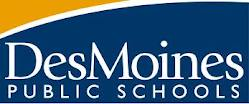 TraditionalContinuousDowntownEdmundsFirst Day of School08/22/1307/18/1308/14/1308/14/13Begin Literacy Unit 109/03/1307/29/1308/26/1308/26/13K-5 Begin Math Unit 109/03/1307/29/1308/26/1308/26/13Fall District Data Collection Due:Kindergarten: Emerging Literacy SurveyGrade 1: PA Profile (Graphemes & Decoding)Grade 2: Basic Reading Inventory (Form C: Fun with Leaves - Accuracy, Comprehension and Fluency)Grades 3-5: Scholastic Reading InventoryGrade 3-5: Scholastic Math Inventory09/13/1308/09/1309/06/1309/06/13Grade 2: Unit 1 Assessment Data Due / Begin Math Unit 2Grade 4: Unit 1 Assessment Data Due / Begin Math Unit 2Grade 5: Unit 1 Assessment Data Due / Begin Math Unit 210/14/1309/09/1310/07/1310/07/13Begin Unit 210/14/1309/09/1310/21/1310/07/13District Data Collection Due:Grade 1: Basic Reading Inventory (Form A:  Spotty Swims - Accuracy & Comprehension)Grades 3-5: District Writing Assessment Pretest10/18/1309/13/1310/09/1310/10/13Grade 3: Unit 1 Assessment Data Due / Begin Math Unit 211/04/1310/21/1311/04/1311/04/13Kindergarten: Trimester 1 Assessment Data Due / Begin Math Trimester 2Grade 1: Trimester 1 Assessment Data Due / Begin Math Trimester 211/18/1311/04/1311/18/1311/18/13Grade 4: Unit 2 Assessment Data Due / Begin Math Unit 311/25/1311/11/1311/25/1311/25/13Grade 5: Unit 2 Assessment Data Due / Begin Math Unit 311/18/1311/04/1311/18/1311/18/13Grade 2: Unit 2 Assessment Data Due / Begin Math Unit 312/09/1311/18/1312/16/1312/16/13Begin Unit 312/02/1311/11/1312/02/1312/02/13Begin Unit 401/21/1401/06/1401/27/1401/21/14Mid-Year District Data Collection Due: (*can be administered and entered anytime in the month of Jan.)Kindergarten: Emerging Literacy SurveyGrades 1-5: Comprehensive Mid-Year Standards AssessmentGrade 2: Basic Reading Inventory (Form A: Bill at Camp- Accuracy, Comprehension and Fluency)Grades 3-5: Scholastic Reading InventoryGrade 3-5: Scholastic Math Inventory01/31/1401/17/1401/31/1401/31/14Grade 4: Unit 3 Assessment Data Due / Begin Math Unit 401/27/1401/13/1401/27/1401/27/14Grade 5: Unit 3 Assessment Data Due / Begin Math Unit 4Grade 3: Unit 2 Assessment Data Due / Begin Math Unit 302/03/1401/21/1402/03/1402/03/14Grade 2: Unit 3 Assessment Data Due / Begin Math Unit 402/03/1401/21/1402/06/1402/24/14Kindergarten: Trimester 2 Data Due / Begin Math Trimester 3Grade 1: Trimester 2 Data Due / Begin Math Trimester 302/17/1402/10/1403/03/1402/24/14Grade 3: Unit 3 Assessment Data Due / Begin Math Unit 403/03/1402/17/1403/10/1403/10/14Grade 4: Unit 4 Assessment Data Due / Begin Math Unit 503/10/1402/24/1403/13/1403/13/14Grade 2: Unit 4 Assessment Data Due / Begin Math Unit 303/13/1403/03/1404/07/1404/14/14Begin Unit 503/03/1402/17/1403/24/1403/10/14Grade 5: Unit 4 Assessment Data Due / Begin Math Unit 504/07/1403/31/1404/14/1404/14/14Grade 2: Unit 5 Assessment Data Due / Begin Math Unit 604/21/1404/14/1405/05/1405/12/14Grade 4: Unit 5 Assessment Data Due / Begin Math Unit 604/21/1404/14/1404/28/1404/28/14Grade 3: Unit 4 Assessment Data Due / Begin Math Unit 504/28/1404/18/1405/05/1405/05/14Iowa Assessment Administered Grades 3-53/31/14 to 4/11/143/31/14 to 4/11/143/31/14 to 4/11/143/31/14 to 4/11/14Begin Unit 604/21/1404/14/1405/05/1404/28/14Kindergarten: Trimester 3 Data Due Grade 1: Trimester 3 Data Due Grade 2: Unit 6 Assessment Data DueGrade 3: Unit 5 Assessment Data DueGrade 4: Unit 6 Assessment Data Due Grade 5: Unit 5 Assessment Data Due05/29/1405/29/1406/18/1406/11/14Spring District Data Collection Due: (*can be administered and entered anytime in the month of May)Kindergarten: Emerging Literacy SurveyGrades 1-5: Comprehensive End-of-Year Standards AssessmentGrade 1: Basic Reading Inventory (Form A:  Spotty Swims- Accuracy, Comprehension and Fluency)Grade 2: Basic Reading Inventory (Form A: Bill at Camp- Accuracy, Comprehension and Fluency)Grades 3-5: Scholastic Reading InventoryGrades 3-5: District Writing Assessment PosttestGrade 2-5: Scholastic Math Inventory05/29/1405/29/1406/19/1406/12/14Last Day of School05/29/1405/30/1406/19/1406/12/14